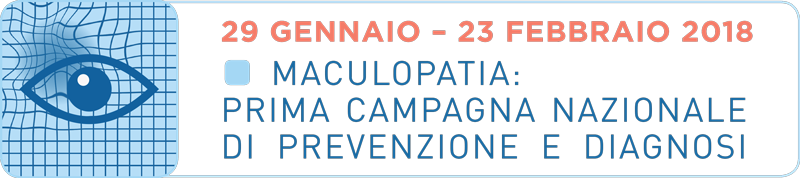 COMUNICATO STAMPAUNA VISITA GRATIS… TI PUÒ SALVARE LA VISTA!Parte il 29 gennaio - in tutta Italia - il mese della prevenzione e diagnosi delle maculopatieMilano, 23 gennaio 2018 - Con l’illustre patrocinio del Ministero della Salute, della SOI (Società Oftalmologica Italiana) e del Comune di Milano, il Centro Ambrosiano Oftalmico (CAMO) e l’Ospedale San Raffaele di Milano promuovono la Prima Campagna Nazionale di Prevenzione e Diagnosi della Maculopatia.Supportata da un panel di sponsor prestigiosi (Allergan, Bayer, Novartis, SIFI, SOOFT e Zeiss) la Campagna partirà lunedì 29 gennaio per concludersi venerdì 23 febbraio 2018. All’iniziativa parteciperanno venti Centri (Presidi ospedalieri e Cliniche Universitarie) distribuiti su tutto il territorio nazionale. Intere équipe di specialisti saranno a disposizione della popolazione per una visita gratuita attraverso la quale sarà possibile diagnosticare la presenza di qualsiasi forma di maculopatia, ed eventualmente suggerire le opportune terapie.  La Campagna è indirizzata a persone di età superiore a 50 anni, periodo della vita in cui solitamente possono presentarsi le prime avvisaglie della malattia. A partire dal 22 gennaio, per usufruire dello screening gratuito, è sufficiente prenotare la propria visita sul sito www.maculopatie.com  scegliendo la struttura più vicina.L’iniziativa nasce dai risultati di un’indagine demoscopica a livello nazionale commissionata dal dottor Lucio Buratto, Direttore Scientifico del Centro Ambrosiano Oftalmico (CAMO) e dal professor Francesco Bandello, Ordinario di Oftalmologia e Direttore della Clinica oculistica dell’Università Vita-Salute, Istituto scientifico San Raffaele di Milano. I dati hanno mostrato che solo il 10 per cento degli italiani ha una conoscenza e una consapevolezza della gravità della maculopatia, sia essa dovuta alla degenerazione senile oppure al diabete. Le maculopatie determinano, nel lungo periodo, una grave riduzione della capacità visiva e una severa distorsione della visione che possono gravemente alterare la qualità di vita del paziente, sino a condurlo alla cecità. Nella sua forma iniziale, la malattia si presenta senza sintomi, ed è per questo indispensabile la sua diagnosi precoce. “La maculopatia è un disturbo in aumento esponenziale - spiega il professor Bandello - e in Italia vi sono ormai oltre 1.400.000 persone colpite. Ciò che pochi sanno è che la malattia si può fermare iniziando con un semplice esame, l’OCT, in grado di diagnosticarla subito. Ma è indispensabile sottoporsi a questo controllo prima che la maculopatia progredisca nella sua azione devastante.”  “L’esame attraverso il quale viene diagnosticata la presenza della degenerazione maculare - conclude il dottor Buratto - non è invasivo, dura pochi minuti ed ha dimostrato un’efficacia diagnostica straordinaria: si tratta di una specie di TAC del bulbo oculare. L’apparecchiatura a disposizione, inoltre, è tra le più moderne e sofisticate che la ricerca scientifica abbia realizzato”.L’iniziativa è promossa attraverso svariati canali di informazione nazionale (stampa offline e online, radio, pubblicità) e con la collaborazione diretta delle principali farmacie in tutte le città sede dei Centri di screening.Ufficio StampaValue Relations - tel. 02.2042491Maria Luisa Paleari - ml.paleari@vrelations.it - 331 6718518Alessio Pappagallo - a.pappagallo@vrelations.it - 339 5897483Campagna promossa da: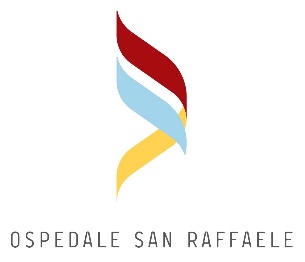 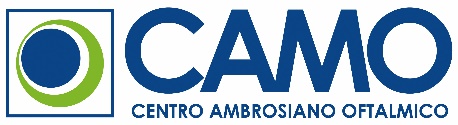 Con il patrocinio di: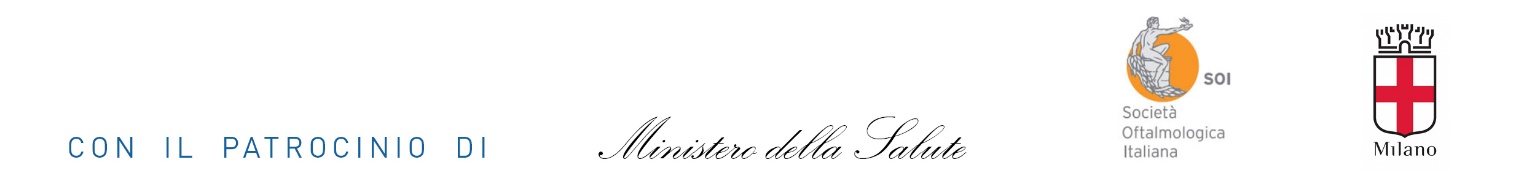 Con la collaborazione di: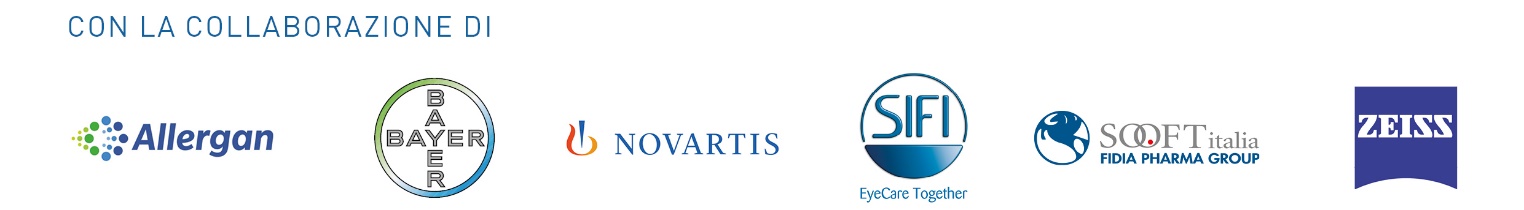 I 20 CENTRI DI SCREENING DOVE SOTTOPORSI ALLE VISITE GRATUITEÈ richiesta la prenotazione attraverso il sito www.maculopatie.comNord ItaliaMilano Centro Ambrosiano Oftalmico (CAMO)Piazza della Repubblica 21, MilanoUnità Operativa di Oculistica IRCCS Ospedale San Raffaele e Università Vita-SaluteVia Olgettina 60, MilanoClinica Oculistica Universitaria Ospedale SaccoVia Giovanni Battista Grassi 74, MilanoGenova Centro Retina Medica e Maculopatie - Clinica Oculistica Di.N.O.G.Mi. Università di Genova - Ospedale Policlinico San Martino  Viale Benedetto XV 5, GenovaLegnanoUnità Operativa Oculistica di Legnano - Azienda Socio Sanitaria Territoriale (ASST) Ovest MilaneseVia Papa Giovanni Paolo II C.P. 3, LegnanoParma Unità Operativa Complessa di Oculistica - Azienda Ospedaliero Universitaria di ParmaVia Gramsci 14, ParmaUdineIEMO - Istituto Europeo di Microchirurgia OculareVia M.A. Fiducio 8, UdineVareseOspedale di Circolo Fondazione Macchi, Clinica Oculistica dell’Università dell’InsubriaViale Borri 57, VareseCentro ItaliaArezzo Divisione Oculistica Ospedale di ArezzoVia Pietro Nenni 20, ArezzoCarraraCentro Maculopatie della U.O. Oculistica di Carrara presso Centro Polispecialistico MonterossoPiazza Sacco e Vanzetti 1, CarraraFirenzeClinica Oculistica - Azienda Ospedaliera Universitaria Careggi  Largo Brambilla 3, FirenzeRoma Fondazione G. B. Bietti per l’Oftalmologia RomaVia Livenza 3, RomaSienaClinica Oculistica Universitaria di Siena - Policlinico Santa Maria alle ScotteViale Mario Bracci 16, SienaSud ItaliaBariDivisione Oculistica Ospedale di Venere BariVia Ospedale di Venere 1, Carbonara di BariClinica Oculistica Universitaria Policlinico di BariPiazza Giulio Cesare 11, BariChieti/Pescara  Clinica Oftalmologica Università “G. d’Annunzio” Chieti - PescaraCentro Nazionale di Alta Tecnologia in Oftalmologia - Ospedale clinicizzato di ChietiVia dei Vestini, ChietiTarantoStruttura Complessa di Oculistica, Azienda Sanitaria Locale di TarantoPresidio Ospedaliero Centrale Stabilimento Ospedaliero “San Giuseppe Moscati”Via per Martina Franca, TarantoTricase (Lecce)Divisione Oculistica Ospedale PanicoVia Pio X 4, Tricase (Lecce)Isole

Catania Centro Maculopatia Clinica Oculistica - A.O.U. Policlinico V. EmanueleVia Santa Sofia 78, CataniaSassariClinica Oculistica Universitaria di SassariViale San Pietro, Sassari